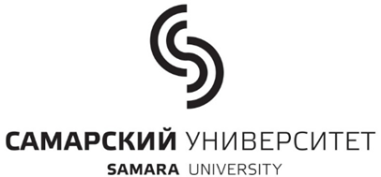              федеральное государственное автономное       образовательное учреждение высшего образования «Самарский национальный исследовательский университет                    имени академика С.П. Королева»Институт ( факультет) ___________________________________                         РАСПОРЯЖЕНИЕ                  _____________ № ______________                                     г. СамараОб утверждении расписанийгосударственных аттестационных испытаний, проводимых с применением электронного обучения, дистанционных образовательных технологий,по образовательным программам высшего образованиядля обучающихся ____________ формы обученияВ целях организации проведения заседаний государственных экзаменационных комиссий(ГЭК) по приему государственных аттестационных испытаний, проводимых с применением электронного обучения, дистанционных образовательных технологий:Утвердить расписания государственных аттестационных испытаний,  проводимых с применением электронного обучения, дистанционных образовательных технологий, по образовательным программам высшего образования:по направлению подготовки бакалавриата ________________________________________код и наименование направлению подготовки, направленность (профиль)в соответствии с приложением 1;по специальности ____________________________________________________________код и наименование специальности, специализация в соответствии с приложением 2;по направлению подготовки магистратуры _______________________________________код и наименование направлению подготовки, направленность (профиль)в соответствии с приложением 3;Заведующим выпускающих кафедр института __________________ в течение 5 дней                                                                                                                     указать ФИОсо дня выхода распоряжения обеспечить размещение на кафедральных стендах, в электронной информационно-образовательной среде университета и доведение расписания государственных аттестационных испытаний до сведения председателя и членов ГЭК и апелляционных комиссий, секретарей ГЭК, руководителей и консультантов выпускных квалификационных работ (ВКР) и каждого обучающегося, закрепленного за кафедрой для выполнения ВКР.Декан (исполнительный директор) факультета/Директор (исполнительный директор) институт					             И.О. ФамилияСогласовано:Начальник отдела по организации практик,стажировок и итоговой аттестации                                                                                                 Ю.С. Корякина								Приложение 1 к распоряжению от «___» ____________ 20__ г. №____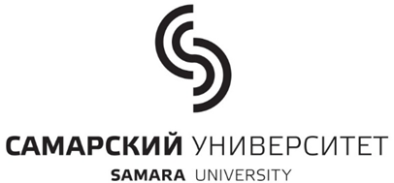 федеральное государственное автономное образовательное учреждение высшего образования «Самарский национальный исследовательский университетимени академика С.П. Королева»Институт (факультет) _______________________________________________________Расписание государственных аттестационных испытаний, проводимых с применением электронного обучения, дистанционных образовательных технологий по направлению подготовки бакалавриата_______________________________________________________________________,код и наименование направлению подготовки, направленность (профиль)проводимых в государственной экзаменационной комиссии (ГЭК), утвержденной приказом ректора от «___» ____________ 20__ г. №_____:Председатель ГЭК – ФИО (полностью), степень, звание, должность, организация Члены ГЭК:1.	ФИО (полностью) – степень, звание, должность (и место работы для сторонних);2.	ФИО (полностью) – степень, звание, должность (и место работы для сторонних);3.	ФИО (полностью) – степень, звание, должность (и место работы для сторонних);4.	ФИО (полностью) – степень, звание, должность (и место работы для сторонних);5.	ФИО (полностью) –  степень, звание, должность (и место работы для сторонних).Секретарь ГЭК – ФИО (полностью), степень, звание, должность.Заведующий кафедрой _______________                                                              И.О. ФамилияПриложение 2 к распоряжению от «___» ____________ 20__ г. №____федеральное государственное автономное образовательное учреждение высшего образования «Самарский национальный исследовательский университетимени академика С.П. Королева»Институт (факультет) _______________________________________________________Расписание государственных аттестационных испытаний, проводимых с применением электронного обучения, дистанционных образовательных технологий по специальности ________________________________________________________________________,код и наименование специальности, специализация/ направленность (профиль)проводимых  в государственной экзаменационной комиссии (ГЭК), утвержденной приказом ректора от «___» ____________ 20__ г. №_____:Председатель ГЭК – ФИО (полностью), степень, звание, должность, организация Члены ГЭК:1.	ФИО (полностью) – степень, звание, должность (и место работы для сторонних);2.	ФИО (полностью) – степень, звание, должность (и место работы для сторонних);3.	ФИО (полностью) – степень, звание, должность (и место работы для сторонних);4.	ФИО (полностью) – степень, звание, должность (и место работы для сторонних);5.	ФИО (полностью) –  степень, звание, должность (и место работы для сторонних).Секретарь ГЭК – ФИО (полностью), степень, звание, должность.Заведующий кафедрой _______________                                                              И.О. ФамилияПриложение 3 к распоряжению от «___» ____________ 20__ г. №____федеральное государственное автономное образовательное учреждение высшего образования «Самарский национальный исследовательский университетимени академика С.П. Королева»Институт (факультет) _______________________________________________________Расписание государственных аттестационных испытаний, проводимых с применением электронного обучения, дистанционных образовательных технологий по направлению подготовки магистратуры ________________________________________________________________________,код и наименование направлению подготовки, направленность (профиль)проводимых в государственной экзаменационной комиссии (ГЭК), утвержденной приказом ректора от «___» ____________ 20__ г. №_____:Председатель ГЭК – ФИО (полностью), степень, звание, должность, организация Члены ГЭК:1.	ФИО (полностью) – степень, звание, должность (и место работы для сторонних);2.	ФИО (полностью) – степень, звание, должность (и место работы для сторонних);3.	ФИО (полностью) – степень, звание, должность (и место работы для сторонних);4.	ФИО (полностью) – степень, звание, должность (и место работы для сторонних);5.	ФИО (полностью) –  степень, звание, должность (и место работы для сторонних).Секретарь ГЭК – ФИО (полностью), степень, звание, должность.Заведующий кафедрой _______________                                                              И.О. ФамилияУтверждаюДекан (исполнительный директор) факультета/ Директор (исполнительный директор) института____________________ _____________________  И.О. Фамилия «____»_______________ 20___ г.Государственные аттестационные испытания и консультацииДатаВремя Место проведения (ссылка на ресурс)ФИО обучающегосяГруппаПредэкзаменационные консультации -Предэкзаменационные консультации -Государственный экзамен Государственный экзамен Защита ВКРЗащита ВКРУтверждаюДекан (исполнительный директор) факультета/ Директор (исполнительный директор) института _____________________ _____________________  И.О. Фамилия «____»_______________ 20___ г.Государственные аттестационные испытания и консультацииДатаВремя Место проведения(ссылка на ресурс)ФИО обучающегосяГруппаПредэкзаменационные консультации -Предэкзаменационные консультации -Государственный экзамен Государственный экзамен Защита ВКРЗащита ВКРУтверждаюДекан (исполнительный директор) факультета/ Директор (исполнительный директор) института ___________________________________ _____________________  И.О. Фамилия «____»_______________ 20___ г.Государственные аттестационные испытания и консультацииДатаВремя Место проведения(ссылка на ресурс)ФИО обучающегосяГруппаПредэкзаменационные консультации -Предэкзаменационные консультации -Государственный экзамен Государственный экзамен Защита ВКРЗащита ВКР